Организациони деловиЧлан 4.Организационе делове Послодавац образује на основу сродних послова који се у том организационом делу обављају.Послодавац образује организационе делове, и то:служба за економско — финансијске, административне и правне послове;комунална служба (одвоз отпада и отпадних вода од правних лица и домаћинстава);З. зоохигијеничарска служба;пољочуварска службаи служба азила за псе;служба за одвођење атмосферских вода, узгој шума, јавн апаркиралишта, одржавање лица и путева, јавну расвету, депонију;б. служба за погребне услуге, пијаце вашаре и одржавање јавних површина7. служба за наплату потраживањаЧлан 5.У оквиру организационих делова систематизовани су послови:Назив и опис послова, услови за њихово обављање и број извршилацаЧлан 6.Послови угврђени овим правилником систематизовани су према сложености, сродности и другим условима потребним за њихово обављање у оквиру организационих делова.Послови имају свој назив и опис.Назив послова одређен је према природи послова које запослени врши.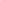 Опис послова одређен је према активностима и задацима које је запослени дужан да извршава ради ремизације конкретног посла.Члан 7.Запослени су одговорни за извршавање послова на које су распоређени, а који су утврђени овим правилником.Директор врши надзор над извршавањем послова и предузима мере утврђене законом и општим актима Послодавца према запосленом који не обавља послове у складу са овим правилником.Члан 8.За обављање послова поред општих услова утврђених Законом, захтеване врсте и степена стручне спреме односно образовања, запослени мора да испуњава и посебне услове у зависности од послова на које је распоређен, и то:радно искуствоположен возачки испит „А”, „Б” или „Ц” категоријеЗ. да није кажњаван за кривично дело из области јавног саобраћаја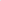 Посебни услови из става 1. овог члана доказују се одговарајућим исправама.НАЗИВОРГАНИЗАЦИОНОГ дњЛАНАЗИВ ПОСЛОВАКоефицијент послова1. ДиректорI - Служба за економско финансијске, административне и правне послове2. ПословођаI - Служба за економско финансијске, административне и правне пословеЗ. Сарадник за правне пословеI - Служба за економско финансијске, административне и правне пословеЗа. СекретарI - Служба за економско финансијске, административне и правне послове4. Шеф рачуноводстваI - Служба за економско финансијске, административне и правне послове5. Референт обрачуна зарадаI - Служба за економско финансијске, административне и правне пословеб. Рачуновођа — слжбеник за јавне набавкеI - Служба за економско финансијске, административне и правне послове7. РачуновођаI - Служба за економско финансијске, административне и правне послове8. МагационерII - Комунална служба (одвоз отпада и отпадних вода од правних лица и домаћинстава)9. Референт за снабдевање радника на јавним зеленим површинама, возача, радника на депонијама и гробљимаII - Комунална служба (одвоз отпада и отпадних вода од правних лица и домаћинстава)10. Возач ауто-смећара носивости до 7 тонаII - Комунална служба (одвоз отпада и отпадних вода од правних лица и домаћинстава)11. Возач ауто-смећара носивости преко 7 тона12. Возач аутоцистерне за изношење отпадних вода13. Помоћни радник на аутоцистерни за изношење отпадних вода14. Помоћни радник15. Радник на депонијиIII - Зоохигијеничарска служба16. ЗоохигијеничарIV - Пољочуварска служба и служба азила за псе17. Шеф возача, пољочуварске службе, службе азила за псе, пијаца и вашара, јавних зелених површина и депонија на територији општине Жабаљ и гробља у Жабљу, Чуругу и Госпођинцима”IV - Пољочуварска служба и служба азила за псе18. ПољочуварIV - Пољочуварска служба и служба азила за псе19. Помоћни комунални радник на пословима кафилеријеIV - Пољочуварска служба и служба азила за псе20. ЧуварIV - Пољочуварска служба и служба азила за псе21. Радник на одржавањуV - Служба за одвођење атмосферских вода, узгој шума, јавна паркиралишта, одржавање улица и путева, јавну расвету и депонију22.Референт за одвођење атмосферских вода, уузгој шума, јавна паркиралишта, одржавање улица и путева, јавну расвету, депонијуVI — Служба за погребне услуге, пијаце, вашаре и одржавање јавних површина у Чуругу23. Руководилац службе за погребне услуге, пијаце, одржавање јавних површина и депоније у ЧуругуVI — Служба за погребне услуге, пијаце, вашаре и одржавање јавних површина у Чуругу24. ГробарVI — Служба за погребне услуге, пијаце, вашаре и одржавање јавних површина у Чуругу25. Инкасант — комунални радникVI — Служба за погребне услуге, пијаце, вашаре и одржавање јавних површина у Чуругу26. Спремачица - достављачVI — Служба за погребне услуге, пијаце, вашаре и одржавање јавних површина у Чуругу27. Комунални радникVII — Служба за наплату потраживања28. Руководилац службе за наплату потраживањаVII — Служба за наплату потраживања29. Благајник — референт за рад са корисницима услуга30. Референт наплатеЗ 1. Благајник32. Референт за погребне услугеЗЗ. Администратор34. Комунални референт